Публичный отчет ГКОУ  РД«Курминская средней школа –интернат»за 2020-2021 учебный годУважаемые коллеги, родители и школьники!Современное школьное образование должно ориентироваться на ученика, его активную позицию в жизни, в частности, в образовательном процессе, на создание и поддержку условий для развития критического мышления, коммуникативных навыков, социализации и развитие умения учиться.1. Общая информация о ГКОУ РД «Курминская СШИ»1.1. Информационная справка о лицееСтатус по Уставу: Государственное казенное образовательное учреждение Республики Дагестан «Курминская средняя школа - интернат»Сокращенное название: ГКОУ РД « Курминская средняя школа – интернат»Учредители Учреждения:   Министерство образования и науки Республики  ДагестанЮридический адрес учредителя:Адрес: ул.Даниялова, дом 32   тел. +7(8722)67-84-501.2. Нормативно-правовая база деятельности лицеяСвидетельство о государственной аккредитации: № 6694 от 25 октября 2017 г. (01 апреля 2025)Лицензия: № 9052 от 30 октября 2017 г.  (бессрочная)Устав: утвержден приказом министерства образования и науки Республики  Дагестан от 12.12.2011 г. № 1762 и приказом министерства земельных имущественных отношений Республики  Дагестан от 12.12.2011 г. № 961-Р1.3. Контактная информацияЭлектронная почта: kshi00@mail.ru                                        shkola.kurmi@mail.ruИнтернет-сайт: www.ksshi.ruТелефон / факс: 8964 000 51 041.4. Характеристика школы - интернатДата ввода здания интерната в эксплуатацию: 1956 г.Дата ввода здания общежития в эксплуатацию: 1956Проектная мощность: 350 человекНаполняемость по факту:  –  340 человек. 1.5. Кадровое обеспечение образовательного процессаВ 2020-2021 учебном году образовательный процесс обеспечивали 44 учителя 22 воспитателя.2. Интегрированная техно-электронная коммуникативная образовательная средаС ноября 2013 года в 8 кабинетах установлены интерактивные доски, которые позволяют демонстрировать средствами компьютерного моделирования различные процессы. С апреля 2014 года учебные пособия по общеобразовательным программам, программное обеспечение по физике, биологии, химии, математике, позволяющее интерактивно демонстрировать изучаемые объекты.Каждый учитель имеет ноутбук или компьютерный комплект с программным обеспечением, свою электронную почту.На уроках используются  ноутбуки, планшетные компьютеры с выходом в Интернет по беспроводному каналу Wi-Fi.В новом учебном году для оперативного оповещения родителей о событиях и мероприятиях в лицее эффективнее использовать электронные ресурсы.В 2014-2015 учебном году информирование родителей о воспитательной деятельности ведется классными руководителями в условиях техно-электронной среды. Связь по электронной почте отлажена во всех классах, электронную почту зарегистрировали 25% родителей обучающихся. Но не все родители активно откликаются на сообщения и письма классных руководителей.Задача на будущий учебный год – совершенствовать работу с родителями по использованию ими электронного дневника и электронной  почты, убеждать в необходимости и удобстве.О Т Ч Е Т                             об  успеваемости  и  движения   учащихся за  2020 – 2021 учебный  год.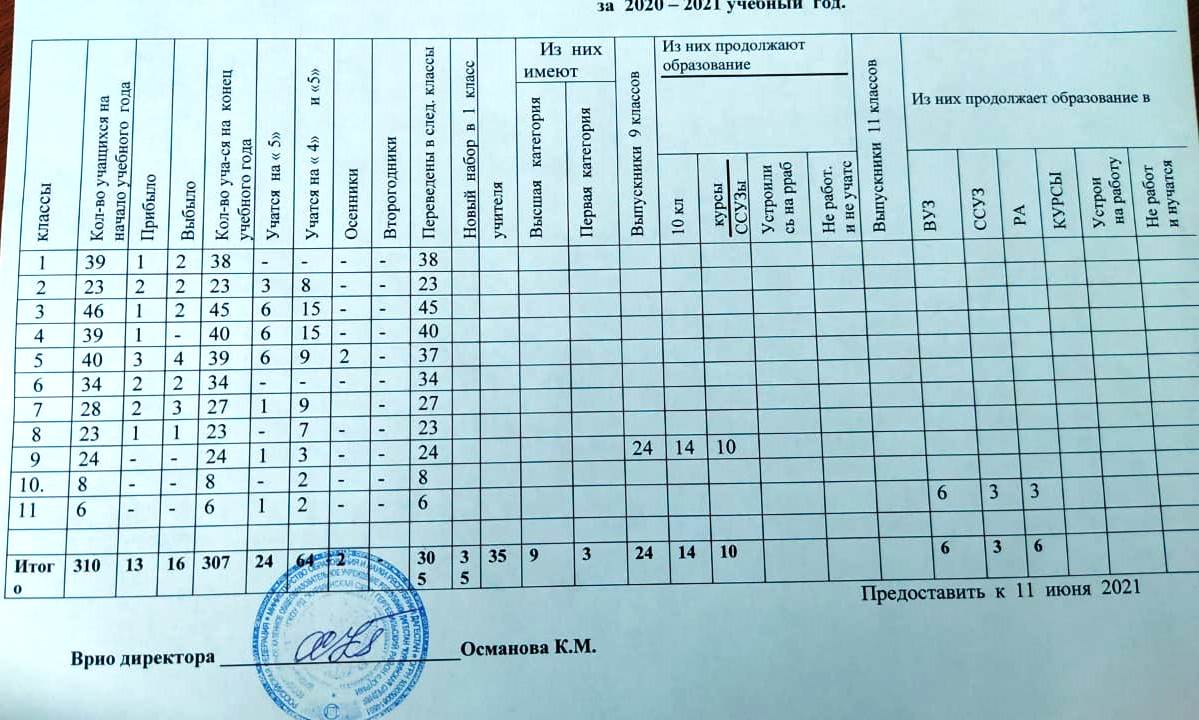 4. Метапрограммы в образовательном процессеСовременный стандарт ориентирует школу на развитие способности к универсальным учебным действиям. Стандарт подчеркнул очевидную тенденцию, которая фиксировалась в таких направлениях инновационного поиска, как установление междисциплинарных связей, разработка предметных дисциплин интегративного характера, исследование комплексности, системности программ, выделение образовательных областей, разработка надпредметных программ и др.К результатам деятельности относится сформированность у обучающихся на личностном уровне исследовательской, проективной и коммуникативной культуры.В новом учебном году необходимо:- ввести специальные курсы, связанные с межпредметной интеграцией и углубленным изучением предметов в области гуманитарных наук;- ежемесячно осуществлять контроль за посещаемостью обучающимися спецкурсов межпредметного характера естественнонаучного и гуманитарного циклов через проверку тетрадей;- провести осеннюю школу для группы олимпиадников по предметному погружению;- осуществлять еженедельное посещение специальных курсов обучающимися через дистанционное оповещение родителей;- осуществлять еженедельный контроль за точечной работой учителями-предметниками с одаренными обучающимися: - осуществлять подбор интересных и актуальных тем работ, поддающихся осмыслению открытий, сделанных авторами работ, исходя из инновационной деятельности и научно-технического развития;- осуществлять поиск новых научных сотрудников из ВУЗов, научных центров, центров детского творчества в области нанотехнологий, моделирования, конструирования и робототехники;5. Коммуникативная культура обучающихсяИнтегративный результат коммуникативной культуры как область самостоятельных образовательных результатов выделяется в следующих направлениях:- искусство устных коммуникаций;- теория и практика учебных дискуссий;- ораторское искусство;- искусство разрешения конфликта;- опыты межкультурной лингвистической коммуникации.Первые три направления были представлены в исследовательской и проективной культуре обучающихся. Другие направления осуществлялись через деятельность педагога-психолога:- через психологический анализ социальной ситуации развития, выявление основных проблем и определение причин их возникновения, путей и средств их разрешения;- через содействие личностному и интеллектуальному развитию обучающихся на каждом возрастном этапе развития.Педагогом-психологом проведены беседы с администрацией, по результатам чего выявлены приоритетные направления консультирования, диагностики, коррекции и развития.6. Воспитательное пространство школы эпохи нанотехнологийЦелевое назначение современной школы состоит в создании условий для полноценного развития человека.Все содержание образования можно разбить на три группы проблем: формирование знаний о мире и о себе (когнитивный компонент); становление отношения к миру и к себе (чувства, ценности, эмоции); обретение опыта преобразования мира и себя (деятельностно-практический). Воспитательный процесс можно трактовать как составную часть образовательного процесса.Школьный воспитательный процесс направлен на достижение интегративных целей вхождения человека в культуру человечества с целью развития себя, сохранения и развития культуры человечества. Воспитательный процесс является базовым по отношению к образовательному. Воспитание становится успешным только тогда, когда оно превращается в программу самовоспитания.6.1 Деятельность классных коллективов была построена по следующим направлениям:- гражданско-патриотическое воспитание;- нравственно-духовное воспитание;- интеллектуальное воспитание;- здоровье сберегающее воспитание;- правовое воспитание и культура безопасности;- воспитание семейных ценностей.ФамилияИмяОтчествоОбразованиеспециальность Что окончилСтаж категорияНаграды ФамилияИмяОтчествоОбразованиеспециальность Что окончилСтаж категорияНаграды Абдуллаев Камалудин АлиевичвысшееРусс яз и лит-раДГПИ 27Османова Кавсарат МусаевнавысшееРусс яз и литДГПИ 41Почетный раб общего образования РФЮсупов Магомед КамалудиновичвысшееюриспруденцияСПБГИЭУ5Абдулаева Хасбика АбдулбариевнаСр спецУч нач классовБПУ  46Абдулгапуров Магомед ТагировичвысшеематематикаДГПУ131Абдулгапурова Патимат АбдухалимовнавысшеематематикаДГУ 18ВысшаяОтличник образования РД,  Абдулгафурова Хадижат Абдусаламовнавысшее педагогикаСГА  10Абдулкаримова Шарипат Багавудиновнавысшеепедагогикадгпи1Абдулмуминов Шарабудин МагомедовичвысшееСр спец Учитель нач. кл.БПК  26Алиева Хадижат ОмаровнавысшееАнгл яз ДГУ 35ВысшаяОтличник образования РД, старший учительАхмедов Магомедрасул МагомедовичвысшееМат-ка и физикаДГПИ 39Абдулхаликов Магомед АбдулхаликовичвысшеефизикаДГУ3Анхвалаева Зарипат АлибеговнавысшеепсихологияРГГУ1Ахмедова Рабият МагомедовнавысшеегеографияДГПИ 30Отличник образования РДПочетная грам.Мин обр РДБагавудинова Кавсарат МагомедовнаСред спецУчитель нач. классовБПУ 40Почетная грам.Мин обр РДВаличова Зарипат ХизривенавысшеебиологияДГПУ1Гаджиева Патимат ГаирбеговнавысшееИсторияДГПУ 111Гаджимагомедова Патимат МагомедовнаСр спецУч нач кл.БПУ  42Газимагомедова Рукижат  БаташовнавысшеехимияДГУ  161Гамзатова Патимат ГамзатовнавысшеебиологияДГПУ  12Закарялова Патимат МагомедовнавысшееПедаг-ка нач. обр-яДГПИ фак нач331Почетный работник общего образования РФДжахбаров Заур ДжахбаровичвысшееСоциальная педагогикаДГПУ3Замалова Зарема РамазановнавысшееРусс яз и лит-раДГПУ 17Зубаиров Джамал АхмедовичвысшееРусс яз и лит-раДГПУ 121Зубаирова Идаят АхмедовнавысшееРусс. язык и лит-раДГПУ 22ВысшаяИбнулмаксудова Равзат ГаджиевнаСр спецДошкольное образованиеДПУ 221Ибрагимова Айна АюбовнавысшееФизика и мат-каДГПУ  10Ибрагмова Написат Аюбовнавысшее ИсторияДГПУ14Идрисова Аминат МагомедовнавысшееПедагогика ДГПУ   11Идрисова Хадижат РамазановнавысшееПедаг-ка нач. обр-яДГПУ 10Ильясова Марьям ИльясовнавысшеефилологияДГУ3Ильясова Равзат АхмедовнавысшееПедаг-ка нач.  обр-яДГПУ 11Курбанов Ахмед МагомедовичвысшееисторияДГУ 11Магомедбеков Магомедрасул АлиевичвысшеебиологияДГПИ  43Магомедов Гусен ИдрисовичвысшееОбщетех. Дисцип. и трудДГПИ индустр 29Магомедова  Айшат МагомедовнаСр.спецУч-ль нач классовБПУ 50Почетный работник общего образования РФМагомедова  Умусалимат МагомедовнаСр спецДошкольное образ-еБПУ43Почетная грам. Минобр РДМагомедова Айида МусаниповнавысшеефилологияДГПУ 16Магомедова Айшат СайгидовнавысшееПедаг-ка нач. обр-яДГПУ  9Магомедова Зайнаб АсильдаровнавысшееПедаг-ка нач –го об-яДГПУ 12Магомедова Кистаман  МагомедовнавысшеебиологияДГПУ  13Магомедова Марият МагомедовнаВысшееНеоконченноеФилологияДГПУ  2Магомедова Патимат ГитиновнаСред спецУчитель нач кл.БПУ 491Отличник образования РДПочетная грам. Минобр РДМагомедова Патимат МакашариповнавысшееАнгл яз ДГПИ 23Максудова Патимат ГамидовнаСр спецПрепод в нач кл БПУ фак нач38Меджидов Гусейн ГайдаровичвысшееИностран.языкиДГПИ  421Мирзаева Айшат БагавудиновнавысшееИностр. языкДГПИ 5Мусаева Хамиз СадрудиновнавысшееГеограф  англ язДГПУ 211Насибова Патимат МагомедовнаВысшееНач клДГПУ161Нурудинов  Ахмед МагомедсултановичвысшеегеографияДГПИ 43Почетный работник общего образования РФ Нурудинов Арсен АхмедовичвысшееФизическая культураДГПУ 17Нурудинова Наида ГераевнавысшееисторияДГПУ6Нурудинова Раисат МагомедрапиевнаСред. спецУчитель нач кл БПУ 361Нурудинова Хистаман ОмаровнавысшееПедаг-ка нач. обр-яДГПИ 271Омаргаджиева Патимат Магомедовнан/высшПедаг-касправка СГА10Омаров Омар МагомедовичвысшееФизика ДГУ3Омарова Ирайганат СалахудиновнавысшееисторияДГУ 22ВысшаяОтличник образования РДОсманова Патимат ШуайбовнавысшееПедагогика  ДФ РГПУ   5Ризванова Заира МагомедсаидовнавысшееРусс.яз и литДГПУ141Рурахмаева  Рахмат МагомедовнавысшеефилологияДГУ  12Саадуева Рахмат МагомедовнавысшееОбщетех. дисцип и трудДГПИ 33ВысшаяОтличник образования РДСагитова Раисат МагомеднуровнавысшееПедаг-ка нач .обр-яДГПУ  6Тагирова Наида МагомедовнаВысшееВоспитательДГУ61Темирханова Патимат Магомедовнавысшеепедагогика СГА  13